МКОУ Лесниковская основная общеобразовательная школаГусь-Хрустального района Владимирской области ПРОВЕЛА: Кепина Елена Анатольевнаучитель начальных классов Цели: воспитывать экологическую культуру; формировать умение строить речь в определённой форме; воспитывать самостоятельность, активность.Оборудование: большая картина леса; фигурки зверей.Мы сегодня с вами отправимся в удивительный лес, увидим разные диковины.Чтобы совершить это путешествие, мы должны вспомнить народные приметы.- Какие зимние приметы вы знаете?(Дым столбом – к морозу.Если ночью был иней, днём снега не выпадет.Вороны и галки садятся на вершины деревьев – к морозу.Лес шумит – к оттепели.Воробьи дружно расчирикались – к оттепели.Воробьи прячутся в хворост – жди мороза.)- Какие пословицы вы знаете о зиме?(Зима лето пугает, да всё равно тает.Зимой съел бы грибок, да снег глубок.Зимой тулуп всякому люб.)Дети читают правила поведения в лесу.Итак, мы путешественники, надели пилотки. Наш девиз: «Любить и охранять родную природу!» Давайте дадим обещаниеНор звериных, птичьего гнездаРазорять не будем никогда.Пусть птенцам и маленьким  зверятамХорошо живётся с нами рядом!Как здесь удивительно и красиво! Над нами холодное голубое небо. В морозной тишине стрекочут любопытные сороки. Зачем ты, человек, пришёл в лес? С добром или нет? Меж густых ветвей ельника прыгают пушистые белки. Под деревьями на мягком белом снегу отпечатались следы зверей и птиц. Снег белым ровным слоем покрыл всю землю в лесу. Поля и лесные поляны – как гладкие страницы большой книги.Это снежная страница,Вот прошла по ней лисица,Заметая снег хвостом.Тут вприпрыжку по страницеВ ясный день гуляли птицы,Оставляя след крестом.Птичья поляна.Мы попали на Птичью поляну. Посмотрите, сколько здесь птиц! И все они просят у нас угощения.Мы кормушку смастерили,Мы столовую открыли.Воробей, снегирь-сосед,Будет всем зимой обед.В другом месте мы устроили птичью ёлку, нанизали кусочки сала на ветки дерева, повесили много кормушек. Остановились и ждём. Вдруг мы увидели целую гирлянду снегирей, синичек, воробьёв. Вот посмотрите:На лапе у ёлке сидит снегирёк –Чудесный, весёлый лесной огонёк.Да он не один, ты наверх посмотри –Второй вон и третийНа ёлке сидит.И вот встрепенулась красота лесная,На ней загорелась гирлянда живая.У нас такой обычай:Как выпадет снежок,Дощатый домик птичийПовесить на сучёк.ВСЕ.Покормите птиц зимой!Пусть со всех концовК вам слетятся, как домой,Стайки на крыльцо.Поляна «Хоровод ёлочек».Вот и другая поляна «Хоровод ёлочек». Тут уж распорядилась природа, что крона у ели роскошная. Ель очень нетребовательна к свету, может всю жизнь расти в тени больших рослых деревьев. Ель сколько угодно может расти под пологом сосны. Но стоит ей перерасти соседку хоть немного, для сосны наступят мрачные времена.Ели на опушке,До небес макушки,Слушают, молчат,Смотрят на внучат,А внучата-ёлочки,Тонкие иголочки,У лесных воротВодят хоровод.Поляна «Хоровод берёз».Сколько здесь берёз, даже как-то посветлело в лесу. Все знают, что для жителя России берёза – не случайное дерево. Это – символ Родины, олицетворение прекрасной, светлой, великой русской земли. И если мы когда-то к берёзе подойдём с ножиком, не только дереву, но и самой земле будет больно и горько. Лучше чем С.Есенин о берёзке никто не мог сказать.Белая берёзаПод моим окномПринакрылась снегомСловно серебром.Поляна «Заячьи следы».А вот и заячьи следы. Попробуем распутать их. По следу можно узнать, кормился заяц спокойно или куда-то бежал. При кормёжке заяц движется так: опускается на передние лапы и подтягивает задние. Поэтому следы передних ног (маленькие отпечатки) – спереди, следы задних (большие отпечатки) – сзади. Если же заяц бежал, всё наоборот. Задние ноги зверёк заносит за передние. И большие отпечатки получаются впереди. Приближаясь к своей лёжке, зайцы запутывают след. Приёмы тут разные. «Петля» - зверёк пересекает собственный след. «Вздвойка» - заяц возвращается по своим следам обратно. «Скидка» - резкий скачок в сторону.А кто это бросил в нас шишкой? Белка! Милый, чудесный зверёк, самый заметный в лесу. Нам интересно наблюдать, как скачет белка по деревьям, цепляясь острыми когтями за стволы и ветви.Главный корм белок – семена хвойных деревьев. Подсчитано: чтобы насытиться, зверёк должен съесть 300 шишек на обед. Конечно, только в урожайные годы белка получает корм в достатке. А так она перебивается кое-чем. То разыщет под снегом зимний склад сойки, то раскопает шишку, ещё осенью обраннёную клестом. Вот смотрите, она вывесила «жалобу» около своего дупла. «Ребята! Не обижайте меня и моих детей. Не выгребайте запасы орехов и сушёных  грибов из дупел и скажите об этом взрослым. Белочка».Я белочка-красавица,Меня милее нет,И всем зверятам нравитсяПушистый рыжий мех.Причёска очень моднаяИ праздничный наряд,И выгляжу сегодня я Отлично, говорят.Мы немножко устали. Привал. Давайте проведём викторину у костра.Почему лесную подстилку нельзя уносить в сады, домой? (Она предохраняет корни лесных растений от жары и холода.)Из-за каких причин возникают лесные пожары? (Незатушенный костёр, неправильно разложенный костёр, брошенные горящие спички и окурки.)Какая охота разрешается в лесу в любое время года? (Фотоохота.)Почему у сосны нижние ветки отмирают, а у ели нет? (Сосна – светолюбивое дерево.)Почему погиб лес, когда вырубили дуплистые деревья? (В дуплах жили птицы.)Какой снег тает быстрее: чистый или грязный? (Грязный.)Что произойдёт с замёрзшей лягушкой, если её вынуть из пруда? (От быстрого изменения температуры лягушка умрёт.)Почему деревья, срубленные зимой, лучше горят? (Зимой деревья не впитывают в себя воду, поэтому дрова суше.)Волк стережёт добычу в засаде? (Волк не стережёт добычу, а догоняет её.)Как узнать возраст спиленного дерева? (По количеству кругов на спиле.)Что делают зимой летучие мыши? ( Они спят зимой в дуплах, пещерах, на чердаках и под крышей.)В гору или с горы зайцу легче бежать? ( В гору. У зайца передние ноги короткие, задние длинные. Поэтому заяц в гору бежит легко, а с отвесной горы летит кубарем через голову.)Вот и закончилась наша викторина, наградили победителей орденом Мудрой совы.Расстелем скатерть-самобранку и попьём чай с вкусными рябиновыми веточками. Вот мы и собрались уходить. Не жалко вам поляну, ребята? Разве украшают её разбросанные бумажки, консервные банки? Давайте всё уберём и унесём эти пакеты с собой. Пусть наша поляна станет ещё лучше. Скажем на прощанье лесу «До свидания».Нас много, ребята,Везде, где живём,Деревья посадим,Сады разведём.Сейчас я взмахну волшебной палочкой и мы окажемся в классе. Чтобы усилить впечатление, послушаем музыку П.И.Чайковского «Времена года».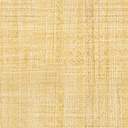 